Publicado en  el 27/07/2015 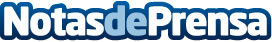 MAPFRE  firma un acuerdo para la suscripción de “Global Expat”, su producto global de salud para expatriados, entre diplomáticos de Guinea EcuatorialMAPFRE ha firmado un acuerdo con la aseguradora local de Guinea Ecuatorial EGICO, a través de MAPFRE ASISTENCIA y con la intermediación de la correduría de seguros AON BENFIELD IBERIA, para cubrir a un colectivo de 442 diplomáticos de Guinea Ecuatorial con el producto de Salud Global Expat. Datos de contacto:MAPFRE Nota de prensa publicada en: https://www.notasdeprensa.es/mapfre-firma-un-acuerdo-para-la-suscripcion-de_1 Categorias: Seguros http://www.notasdeprensa.es